НОВОКУЗНЕЦКИЙ ГОРОДСКОЙ СОВЕТ НАРОДНЫХ ДЕПУТАТОВРЕШЕНИЕО внесении изменений в решение Новокузнецкого городского Совета народных депутатов от 28.12.2010 №16/228 «О территориальных органах администрации города Новокузнецка»ПринятоНовокузнецким городскимСоветом народных депутатов«24» марта 2020 годаВ соответствии с Гражданским кодексом Российской Федерации, Земельным кодексом Российской Федерации, Градостроительным кодексом Российской Федерации, Федеральными законами от 06.10.2003 № 131-ФЗ «Об общих принципах организации местного самоуправления в Российской Федерации», от 06.03.2006 № 35-ФЗ «О противодействии терроризму» от 28.12.2009 № 381-ФЗ «Об основах государственного регулирования торговой деятельности в Российской Федерации», решением Новокузнецкого городского Совета народных депутатов от 24.12.2013 № 16/198 «Об утверждении Правил благоустройства территории Новокузнецкого городского округа», руководствуясь статьями 28, 32, 33 Устава Новокузнецкого городского округа, Новокузнецкий городской Совет народных депутатовРЕШИЛ:1. Внести в решение Новокузнецкого городского Совета народных депутатов от 28.12.2010 №16/228 «О территориальных органах администрации города Новокузнецка» следующие изменения:1) приложение №1 «Положение об администрации Центрального района города Новокузнецка» дополнить пунктом 2.3.4.6 следующего содержания:«2.3.4.6. выявление незаконно (самовольно) размещенных нестационарных объектов, организация мероприятий по демонтажу, транспортировке, хранению, возврату демонтированных незаконно (самовольно) размещенных нестационарных объектов на территории Центрального района города Новокузнецка, а также выполнение иных мероприятий в соответствии с Положением о демонтаже нестационарных объектов, самовольно (незаконно) размещенных на землях или земельных участках, находящихся в муниципальной собственности или государственная собственность на которые не разграничена, на территории Новокузнецкого городского округа, утвержденным решением Новокузнецкого городского Совета народных депутатов.»;2) приложение №2 «Положение об администрации Куйбышевского района города Новокузнецка» дополнить пунктом 2.3.4.6 следующего содержания:«2.3.4.6. выявление незаконно (самовольно) размещенных нестационарных объектов, организация мероприятий по демонтажу, транспортировке, хранению, возврату демонтированных незаконно (самовольно) размещенных нестационарных объектов на территории Куйбышевского района города Новокузнецка, а также выполнение иных мероприятий в соответствии с Положением о демонтаже нестационарных объектов, самовольно (незаконно) размещенных на землях или земельных участках, находящихся в муниципальной собственности или государственная собственность на которые не разграничена, на территории Новокузнецкого городского округа, утвержденным решением Новокузнецкого городского Совета народных депутатов.»;3) приложение №3 «Положение об администрации Кузнецкого района города Новокузнецка» дополнить пунктом 2.3.4.6 следующего содержания:«2.3.4.6. выявление незаконно (самовольно) размещенных нестационарных объектов, организация мероприятий по демонтажу, транспортировке, хранению, возврату демонтированных незаконно (самовольно) размещенных нестационарных объектов на территории Кузнецкого района города Новокузнецка, а также выполнение иных мероприятий в соответствии с Положением о демонтаже нестационарных объектов, самовольно (незаконно) размещенных на землях или земельных участках, находящихся в муниципальной собственности или государственная собственность на которые не разграничена, на территории Новокузнецкого городского округа, утвержденным решением Новокузнецкого городского Совета народных депутатов.»; 4) приложение №4 «Положение об администрации Орджоникидзевского района города Новокузнецка» дополнить пунктом 2.3.4.6 следующего содержания:«2.3.4.6. выявление незаконно (самовольно) размещенных нестационарных объектов, организация мероприятий по демонтажу, транспортировке, хранению, возврату демонтированных незаконно (самовольно) размещенных нестационарных объектов на территории Орджоникидзевского района города Новокузнецка, а также выполнение иных мероприятий в соответствии с Положением о демонтаже нестационарных объектов, самовольно (незаконно) размещенных на землях или земельных участках, находящихся в муниципальной собственности или государственная собственность на которые не разграничена, на территории Новокузнецкого городского округа, утвержденным решением Новокузнецкого городского Совета народных депутатов.»; 5) приложение №5 «Положение об администрации Заводского района города Новокузнецка» дополнить пунктом 2.3.4.6 следующего содержания:«2.3.4.6. выявление незаконно (самовольно) размещенных нестационарных объектов, организация мероприятий по демонтажу, транспортировке, хранению, возврату демонтированных незаконно (самовольно) размещенных нестационарных объектов на территории Заводского района города Новокузнецка, а также выполнение иных мероприятий в соответствии с Положением о демонтаже нестационарных объектов, самовольно (незаконно) размещенных на землях или земельных участках, находящихся в муниципальной собственности или государственная собственность на которые не разграничена, на территории Новокузнецкого городского округа, утвержденным решением Новокузнецкого городского Совета народных депутатов.»;6) приложение №6 «Положение об администрации Новоильинского района города Новокузнецка» дополнить пунктом 2.3.4.6 следующего содержания:«2.3.4.6. выявление незаконно (самовольно) размещенных нестационарных объектов, организация мероприятий по демонтажу, транспортировке, хранению, возврату демонтированных незаконно (самовольно) размещенных нестационарных объектов на территории Новоильинского района города Новокузнецка, а также выполнение иных мероприятий в соответствии с Положением о демонтаже нестационарных объектов, самовольно (незаконно) размещенных на землях или земельных участках, находящихся в муниципальной собственности или государственная собственность на которые не разграничена, на территории Новокузнецкого городского округа, утвержденным решением Новокузнецкого городского Совета народных депутатов.»;2. Настоящее решение вступает в силу со дня, следующего за днем его официального опубликования, но не ранее 1 апреля 2020 года.3. Контроль за исполнением настоящего решения возложить на администрацию города Новокузнецка и комитет Новокузнецкого городского Совета народных депутатов по вопросам местного самоуправления и правопорядка.ПредседательНовокузнецкого городскогоСовета народных депутатов 						     О.А. МасюковГлава города								     С.Н. Кузнецовг. Новокузнецк«24» марта 2020 года№ 3/21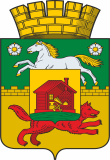 